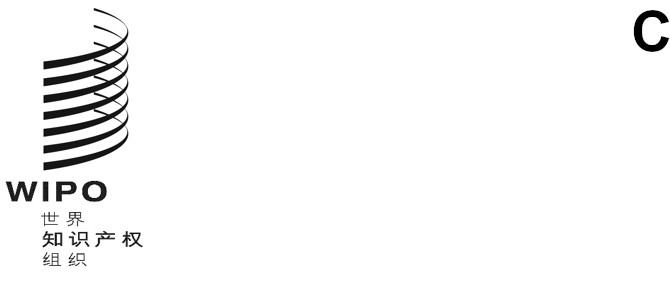 cWS/10/19原文：英文日期：2022年9月20日产权组织标准委员会（CWS）第十届会议
2022年11月21日至25日，日内瓦关于2021年年度技术报告的报告国际局编拟的文件背　景.	在2021年第九届会议上，鉴于知识产权局的参与率下降，标准委员会批准修改年度技术报告（ATR）的收集方式。标准委员会通过了一种简化格式，即知识产权局可以选择提供其年度报告或网站的链接，而不是文本。简化格式将使用三年，然后标准委员会将重新考虑是否继续收集ATR（见文件CWS/9/25第97至105段）。活动报告.	2022年4月，秘书处向注册的ATR提供方分发了简化的ATR模板，以征求意见。四个知识产权局对请求做出了回应，所有知识产权局都支持简化模板，只要其他ATR做法保持不变（即用通函宣布收集ATR并允许知识产权局提供全文答复）。秘书处确认，这些做法将在简化格式的三年试验期间继续进行。.	2022年6月，秘书处发出C.CWS 158、159和160号通函，要求知识产权局提交关于其2021年活动的ATR。收到了17家知识产权局的提交材料。这与去年相比略有下降，去年收到了19家知识产权局提交的关于其2020年活动的报告。.	在为2021年提交材料的17家知识产权局中，有7家利用了简化的ATR格式，主要提供其网站上的信息链接。即使在这些参与方中，仍有大量的文字是出于指示目的或提供其网站上没有的信息。.	在编写本文件时，国际局正在着手发布已提交的2021年ATR。这些ATR将适时在ATR wiki中提供，网址是：https://www3.wipo.int/confluence/x/dgfBAw。.	请标准委员会注意本文件的内‍容。[文件完]